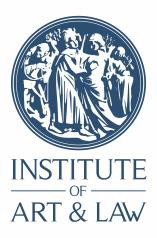 Are you currently employed? YES/NO or registered as a full-time student?	YES /NO If Yes, please give details of employment or studies:Application form for IAL CoursesINSTITUTE OF ART AND LAWAPPLICATION FORM FOR LAW AND ETHICS, EDINBURGH 201821st and 22nd June 2018INSTITUTE OF ART AND LAWAPPLICATION FORM FOR LAW AND ETHICS, EDINBURGH 201821st and 22nd June 2018INSTITUTE OF ART AND LAWAPPLICATION FORM FOR LAW AND ETHICS, EDINBURGH 201821st and 22nd June 2018PLEASE RETURN THIS FORM TO:Institute of Art and LawPentre Moel, Crickadarn, Builth Wells, LD2 3BXUnited Kingdom or to jo.crabtree@ial.uk.comPLEASE RETURN THIS FORM TO:Institute of Art and LawPentre Moel, Crickadarn, Builth Wells, LD2 3BXUnited Kingdom or to jo.crabtree@ial.uk.comPLEASE RETURN THIS FORM TO:Institute of Art and LawPentre Moel, Crickadarn, Builth Wells, LD2 3BXUnited Kingdom or to jo.crabtree@ial.uk.comPERSONAL DETAILSPERSONAL DETAILSPERSONAL DETAILSTitle:Mr / Mrs / Ms / Miss / Dr / other (please state): Surname:First name: Nationality:Title:Mr / Mrs / Ms / Miss / Dr / other (please state): Surname:First name: Nationality:Advertisement seen in:Are you a member of IAL?	YES	NO(please circle one)If Yes, IAL membership Number:Address (home):Telephone (home): E-mail:Address (home):Telephone (home): E-mail:Correspondence address (if different):Telephone:ACADEMIC AND PROFESSIONAL QUALIFICATIONSACADEMIC AND PROFESSIONAL QUALIFICATIONSACADEMIC AND PROFESSIONAL QUALIFICATIONSACADEMIC AND PROFESSIONAL QUALIFICATIONSACADEMIC AND PROFESSIONAL QUALIFICATIONSInstitutionQualification obtainedQualification obtainedGradeDateEMPLOYMENT HISTORYEMPLOYMENT HISTORYEMPLOYMENT HISTORYEMPLOYMENT HISTORYEMPLOYMENT HISTORYEmployerPost heldMain duties and responsibilitiesMain duties and responsibilitiesDateREASONS FOR APPLYING FOR THE COURSEREASONS FOR APPLYING FOR THE COURSEPlease state why you are applying for this course, giving details of relevant experience and skills and anyother information in support of your application:Please state why you are applying for this course, giving details of relevant experience and skills and anyother information in support of your application:DECLARATIONAll the information provided on this form is correct to the best of my knowledge.DECLARATIONAll the information provided on this form is correct to the best of my knowledge.Signed:    	Dated:  	